                                Kaip išvengti ir atsikratyti UTĖLIŲ IR GLINDŲ?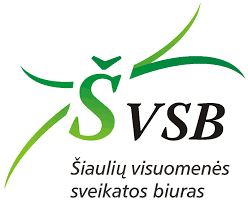                                                    Kas yra utėlė ir kaip jas atpažinti?• Utėlės pastebimos plika akimi.• Pilkos spalvos (arba rausvos, jei ką tik prisisiurbė kraujo).• 2-3 mm dydžio, kaip sezamo sėkla.• Minta žmogaus krauju.• Slepiasi plaukuose, sprando, kaklo srityje, už ausų.• Utėlės gyvenimo trukmė 6-8 savaitės.• Viena utėlė gali padėti apie 10 kiaušinėlių per dieną!• Greitai dauginasi. • Greitai ropoja, todėl sunkiai aptinkamos.• Nešokinėja, neskraido, negali būti perduodamos gyvūnų.Galvos niežulys – pirmas požymis jog yra utėlių.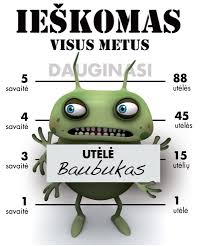 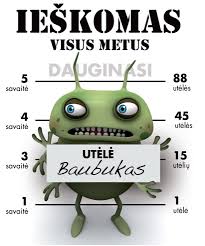 